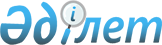 Мәслихаттың 2011 жылғы 21 желтоқсандағы № 303 "Аманкелді ауданының 2012-2014 жылдарға арналған аудандық бюджеті туралы" шешіміне өзгерістер мен толықтыру енгізу туралыҚостанай облысы Аманкелді ауданы мәслихатының 2012 жылғы 9 ақпандағы № 12 шешімі. Қостанай облысы Аманкелді ауданының Әділет басқармасында 2012 жылғы 17 ақпанда № 9-6-141 тіркелді

      Қазақстан Республикасының 2008 жылғы 4 желтоқсандағы Бюджет кодексінің 109-бабына және "Қазақстан Республикасындағы жергілікті мемлекеттік басқару және өзін - өзі басқару туралы" Қазақстан Республикасының 2001 жылғы 23 қаңтардағы Заңының 6–бабына сәйкес Аманкелді ауданының мәслихаты ШЕШТІ:



      1. Мәслихаттың "Аманкелді ауданының 2012-2014 жылдарға арналған аудандық бюджеті туралы" 2011 жылғы 21 желтоқсанындағы № 303 (Нормативтік құқықтық актілерді мемлекеттік тіркеу тізілімінде № 9-6-138 нөмірімен тіркелген, 2012 жылы 13 қаңтар "Аманкелді арайы" газетінде жарияланған) шешіміне мынадай өзгерістер мен толықтыру енгізілсін:



      көрсетілген шешімнің 1–тармағы жаңа редакцияда жазылсын:

      "1. Аманкелді ауданының 2012-2014 жылдарға арналған бюджеті тиісінше 1, 2 және 3-қосымшаларға сәйкес, оның ішінде 2012 жылға мынадай көлемдерде бекітілсін:



      1) кірістер – 1571906,0 мың теңге, оның ішінде:

      салықтық түсімдер бойынша – 150871,0 мың теңге;

      салықтық емес түсімдер бойынша – 10451,0 мың теңге;

      трансферттер түсімі бойынша – 1410584,0 мың теңге;



      2) шығындар - 1579835,4 мың теңге;



      3) таза бюджеттік кредиттеу – 104275,2 мың теңге:

      бюджеттік кредиттер – 108983,2 мың теңге;

      бюджеттік кредиттерді өтеу – 4708,0 мың теңге;



      4) қаржы активтерімен операциялар бойынша сальдо – 0,0 мың теңге;



      5) бюджет тапшылығы (профициті) – - 112204,6 мың теңге;



      6) бюджет тапшылығын қаржыландыру (профицитін пайдалану) – 112204,6 мың теңге.";



      көрсетілген шешімнің 3–тармағының он екінші азат жолы жаңа редакцияда жазылсын:

      "эпизоотияға қарсы іс-шаралар жүргізуге - 12869,0 мың теңге.";



      көрсетілген шешім мынадай мазмұндағы 5-1-тармақпен толықтырылсын:

      "5-1. 2012 жылға арналған аудандық бюджетте 2947,1 мың теңге сомасында пайдаланылмаған нысаналы трансферттердің қайтарылуы қарастырылғаны ескерілсін.";



      көрсетілген шешімнің 1, 5-қосымшалары осы шешімнің 1, 2 қосымшаларына сәйкес жаңа редакцияда жазылсын.



      2. Осы шешім 2012 жылдың 1 қаңтарынан бастап қолданысқа енгізіледі.      Кезектен тыс сессия төрағасы               Ж. Құсайнов      Аудандық мәслихат хатшысы                  Ә. Саматов      КЕЛІСІЛДІ:      "Аманкелді ауданының экономика

      және бюджеттік жоспарлау бөлімі"

      мемлекеттік мекемесінің бастығы

      ______________ Т.Карбозов

 

Мәслихаттың          

2012 жылғы 9 ақпандағы     

№ 12 шешіміне 1 қосымша    Мәслихаттың          

2011 жылғы 21 желтоқсандағы  

№ 303 шешіміне 1 қосымша    Аманкелді ауданының 2012 жылға арналған аудандық бюджеті

Мәслихаттың          

2012 жылғы 9 ақпандағы     

№ 12 шешіміне 2 қосымша    Мәслихаттың          

2011 жылғы 21 желтоқсандағы  

№ 303 шешіміне 5 қосымша    2012 жылға арналған Аманкелді ауданының кенттер, ауылдар (селолар), ауылдық (селолық) округтердің бюджеттік бағдарламалар тізбесі
					© 2012. Қазақстан Республикасы Әділет министрлігінің «Қазақстан Республикасының Заңнама және құқықтық ақпарат институты» ШЖҚ РМК
				СанатыСанатыСанатыСанатыСанатыСомасы,

мың теңгеСыныбыСыныбыСыныбыСыныбыСомасы,

мың теңгеIшкi сыныбыIшкi сыныбыIшкi сыныбыСомасы,

мың теңгеЕрекшелігіЕрекшелігіСомасы,

мың теңгеАтауларыСомасы,

мың теңгеIІ. Кірістер1571906,0100000Салықтық түciмдер150871,0101000Кiрiске түсетiн табыс салығы73423,0101200Жеке тұлғалардан түсетін табыс салығы73423,0103100Әлеуметтiк салық62615,0104000Меншiк cалығы11226,0104100Мүлiк салығы2885,0104300Жер салығы1107,0104400Көлiк кұралдарына салық5387,0104500Бірыңғай жер салығы1847,0105000Тауарға және қызметтер көрсетуге

салынатын iшкi салықтар2527,0105200АКЦИЗ822,0105300Табиғи ресурстарды пайдаланудан түсетiн

түсiм878,0105400Кәсiпкерлiк және кәсiби қызметтi

жүргiзгенi үшiн алынатын алымдар827,010800Заңдық мәнді іс-әрекеттерді жасағаны

және (немесе) оған уәкілеттігі бар

мемлекеттік органдар немесе лауазымды

адамдар құжаттар бергені үшін алынатын

міндетті төлемдер1080,0200000Салыктық емес түciмдер10451,0201000Мемлекеттік меншіктен түсетін кірістер3193,0201500Мемлекет меншігіндегі мүлікті жалға

беруден түсетін кірістер3193,0206000Басқа да салықтық емес түсiмдер7258,0400000Трансферттердің түсімдері1410584,0402000Мемлекеттiк басқарудың жоғары тұрған

органдарынан түсетiн трансферттер1410584,0402200Облыстық бюджеттен түсетiн трансферттер1410584,0Функционалдық топФункционалдық топФункционалдық топФункционалдық топФункционалдық топСомасы,

мың теңгеКіші функцияКіші функцияКіші функцияКіші функцияСомасы,

мың теңгеБюджеттiк бағдарламалардың әкiмшiсiБюджеттiк бағдарламалардың әкiмшiсiБюджеттiк бағдарламалардың әкiмшiсiСомасы,

мың теңгеБағдарламаБағдарламаСомасы,

мың теңгеАтауыСомасы,

мың теңгеІІ. Шығындар1579835,41Жалпы сипаттағы мемлекеттiк

қызметтер189536,01Мемлекеттiк басқарудың жалпы

функцияларын орындайтын

өкiлдiк, атқарушы және басқа

органдар171843,0112Аудан (облыстық маңызы бар

қала) мәслихатының аппараты11696,0001Аудан (облыстық маңызы бар

қала) мәслихатының қызметін

қамтамасыз ету жөніндегі

қызметтер11696,0122Аудан (облыстық маңызы бар

қала) әкімінің аппараты66297,0001Аудан (облыстық маңызы бар

қала) әкімінің қызметін

қамтамасыз ету жөніндегі

қызметтер63797,0003Мемлекеттік органның күрделі

шығыстары2500,0123Қаладағы аудан, аудандық маңызы

бар қала, кент, ауыл (село),

ауылдық (селолық) округ

әкімінің аппараты93850,0001Қаладағы аудан, аудандық маңызы

бар қаланың, кент, ауыл (село),

ауылдық (селолық) округ

әкімінің қызметін қамтамасыз

ету жөніндегі қызметтер90040,0022Мемлекеттік органның күрделі

шығыстары3810,02Қаржылық қызмет10042,0452Ауданның (облыстық маңызы бар

қаланың) қаржы бөлімі10042,0001Ауданның (облыстық манызы бар

қаланың) бюджетін орындау және

ауданның (облыстық маңызы бар

қаланың) коммуналдық меншігін

басқару саласындағы мемлекеттік

саясатты іске асыру жөніндегі

қызметтер9425,0004Біржолғы талондарды беру

жөніндегі жұмысты ұйымдастыру

және біржолғы талондарды

сатудан түскен сомаларды толық

алынуын қамтамасыз ету417,0010Жекешелендіру, коммуналдық

меншікті басқару,

жекешелендіруден кейінгі қызмет

және осыған байланысты дауларды

реттеу200,05Жоспарлау және статистикалық

қызмет7651,0453Ауданның (облыстық маңызы бар

қаланың) экономика және

бюджеттік жоспарлау бөлімі7651,0001Экономикалық саясатты,

мемлекеттік жоспарлау жүйесін

қалыптастыру мен дамыту және

ауданды (облыстық маңызы бар

қаланы) басқару саласындағы

мемлекеттік саясатты іске асыру

жөніндегі қызметтер7651,02Қорғаныс1703,01Әскери мұқтаждықтар1703,0122Аудан (облыстық маңызы бар

қала) әкімінің аппараты1703,0005Жалпыға бірдей әскери міндетті

атқару шеңберіндегі іс-шаралар1703,04Бiлiм беру1041467,31Мектепке дейiнгi тәрбиелеу және

оқыту68714,0464Ауданның (облыстық маңызы бар

қаланың) білім бөлімі68714,0009Мектепке дейінгі тәрбиелеу мен

оқытуды қамтамасыз ету68229,0021Республикалық бюджеттен

берілетін нысаналы трансферттер

есебінен мектепке дейінгі

ұйымдардың тәрбиешілеріне

біліктілік санаты үшін қосымша

ақының мөлшерін ұлғайту485,02Бастауыш, негізгі орта және

жалпы орта білім беру823694,3464Ауданның (облыстық маңызы бар

қаланың) білім бөлімі823694,3003Жалпы білім беру790543,3006Балаларға қосымша білім беру16213,0064Республикалық бюджеттен

берілетін трансферттер есебінен

мектеп мұғалімдеріне біліктілік

санаты үшін қосымша ақының

мөлшерін ұлғайту16938,09Бiлiм беру саласындағы өзге де

қызметтер149059,0464Ауданның (облыстық маңызы бар

қаланың) білім бөлімі29662,0001Жергілікті деңгейде білім беру

саласындағы мемлекеттік

саясатты іске асыру жөніндегі

қызметтер9176,0005Ауданның (облыстык маңызы бар

қаланың) мемлекеттік білім беру

мекемелер үшін оқулықтар мен

оқу-әдiстемелiк кешендерді

сатып алу және жеткізу10572,0012Мемлекеттік органның күрделі

шығыстары1800,0015Республикалық бюджеттен

берілетін трансферттер есебінен

жетім баланы (жетім балаларды)

және ата-аналарының қамқорынсыз

қалған баланы (балаларды)

күтіп-ұстауға асыраушыларына ай

сайынғы ақшалай қаражат

төлемдері6514,0020Республикалық бюджеттен

берілетін трансферттер есебінен

үйде оқытылатын мүгедек

балаларды жабдықпен,

бағдарламалық қамтыммен

қамтамасыз ету1600,0472Ауданның (облыстық маңызы бар

қаланың) құрылыс, сәулет және

қала құрылысы бөлімі119397,0467037Білім беру объектілерін салу

және реконструкциялау119397,06Әлеуметтiк көмек және

әлеуметтiк қамтамасыз ету133651,02Әлеуметтiк көмек117486,0451Ауданның (облыстық маңызы бар

қаланың) жұмыспен қамту және

әлеуметтік бағдарламалар бөлімі117486,0002Еңбекпен қамту бағдарламасы20039,0005Мемлекеттік атаулы әлеуметтік

көмек16000,0006Тұрғын үй көмегі250,0007Жергілікті өкілетті органдардың

шешімі бойынша мұқтаж

азаматтардың жекелеген

топтарына әлеуметтік көмек8000,0010Үйден тәрбиеленіп оқытылатын

мүгедек балаларды материалдық

қамтамасыз ету233,0014Мұқтаж азаматтарға үйде

әлеуметтiк көмек көрсету3297,001618 жасқа дейінгі балаларға

мемлекеттік жәрдемақылар60000,0017Мүгедектерді оңалту жеке

бағдарламасына сәйкес, мұқтаж

мүгедектерді міндетті

гигиеналық құралдармен және

ымдау тілі мамандарының қызмет

көрсетуін, жеке көмекшілермен

қамтамасыз ету750,0023Жұмыспен қамту орталықтарының

қызметін қамтамасыз ету8917,09Әлеуметтiк көмек және

әлеуметтiк қамтамасыз ету

салаларындағы өзге де қызметтер16165,0451Ауданның (облыстық маңызы бар

қаланың) жұмыспен қамту және

әлеуметтік бағдарламалар бөлімі16165,0001Жергілікті деңгейде жұмыспен

қамтуды қамтамасыз ету және

халық үшін әлеуметтік

бағдарламаларды іске асыру

саласындағы мемлекеттік

саясатты іске асыру жөніндегі

қызметтер14815,0011Жәрдемақыларды және басқа да

әлеуметтік төлемдерді есептеу,

төлеу мен жеткізу бойынша

қызметтерге ақы төлеу1200,0021Мемлекеттік органның күрделі

шығыстары150,07Тұрғын үй-коммуналдық

шаруашылық16483,01Тұрғын үй шаруашылығы4204,0458Ауданның (облыстық маңызы бар

қаланың) тұрғын үй-коммуналдық

шаруашылығы, жолаушылар көлігі

және автомобиль жолдары бөлімі704,0003Мемлекеттік тұрғын үй қорының

сақталуын ұйымдастыру704,0472Ауданның (облыстық маңызы бар

қаланың) құрылыс, сәулет және

қала құрылысы бөлімі3500,0003Мемлекеттік коммуналдық тұрғын

үй қорының тұрғын үйін жобалау,

салу және (немесе) сатып алу3500,02Коммуналдық шаруашылық1200,0458Ауданның (облыстық маңызы бар

қаланың) тұрғын үй-коммуналдық

шаруашылығы, жолаушылар көлігі

және автомобиль жолдары бөлімі1200,0029Сумен жабдықтау жүйесін дамыту1200,03Елді-мекендерді абаттандыру11079,0123Қаладағы аудан, аудандық маңызы

бар қала, кент, ауыл (село),

ауылдық (селолық) округ

әкімінің аппараты11079,0008Елді мекендердің көшелерін

жарықтандыру4200,0009Елді мекендердің санитариясын

қамтамасыз ету1950,0011Елді мекендерді абаттандыру мен

көгалдандыру4929,08Мәдениет, спорт, туризм және

ақпараттық кеңістiк81392,01Мәдениет саласындағы қызмет31339,0455Ауданның (облыстық маңызы бар

қаланың) мәдениет және тілдерді

дамыту бөлімі31339,0003Мәдени-демалыс жұмысын қолдау31339,02Спорт2089,0465Ауданның (облыстық маңызы бар

қаланың) Дене шынықтыру және

спорт бөлімі2089,0006Аудандық (облыстық маңызы бар

қалалық) деңгейде спорттық

жарыстар өткiзу345,0007Әртүрлi спорт түрлерi бойынша

ауданның (облыстық маңызы бар

қаланың) құрама командаларының

мүшелерiн дайындау және олардың

облыстық спорт жарыстарына

қатысуы1744,03Ақпараттық кеңiстiк34789,0455Ауданның (облыстық маңызы бар

қаланың) мәдениет және тілдерді

дамыту бөлімі33089,0006Аудандық (қалалық)

кiтапханалардың жұмыс iстеуi33089,0456Ауданның (облыстық маңызы бар

қаланың) ішкі саясат бөлімі1700,0002Газеттер мен журналдар арқылы

мемлекеттік ақпараттық саясат

жүргізу жөніндегі қызметтер1500,0005Телерадио хабарларын тарату

арқылы мемлекеттік ақпараттық

саясатты жүргізу жөніндегі

қызметтер200,09Мәдениет, спорт, туризм және

ақпараттық кеңiстiктi

ұйымдастыру жөнiндегi өзге де

қызметтер13175,0455Ауданның (облыстық маңызы бар

қаланың) мәдениет және тілдерді

дамыту бөлімі5334,0001Жергілікті деңгейде тілдерді

және мәдениетті дамыту

саласындағы мемлекеттік

саясатты іске асыру жөніндегі

қызметтер5334,0456Ауданның (облыстық маңызы бар

қаланың) ішкі саясат бөлімі4300,0001Жергілікті деңгейде ақпарат,

мемлекеттілікті нығайту және

азаматтардың әлеуметтік

сенімділігін қалыптастыру

саласында мемлекеттік саясатты

іске асыру жөніндегі қызметтер4100,0003Жастар саясаты саласында

іс-шараларды іске асыру200,0465Ауданның (облыстық маңызы бар

қаланың) Дене шынықтыру және

спорт бөлімі3541,0001Жергілікті деңгейде дене

шынықтыру және спорт

саласындағы мемлекеттік

саясатты іске асыру жөніндегі

қызметтер3541,010Ауыл, су, орман, балық

шаруашылығы, ерекше қорғалатын

табиғи аумақтар, қоршаған

ортаны және жануарлар дүниесін

қорғау, жер қатынастары40043,01Ауыл шаруашылығы21097,0473Ауданның (облыстық маңызы бар

қаланың) ветеринария бөлімі9227,0001Жергілікті деңгейде ветеринария

саласындағы мемлекеттік

саясатты іске асыру жөніндегі

қызметтер6727,0006Ауру жануарларды санитарлық

союды ұйымдастыру1000,0007Қаңғыбас иттер мен мысықтарды

аулауды және жоюды ұйымдастыру500,0010Ауыл шаруашылығы жануарларын

бірдейлендіру жөніндегі

іс-шараларды жүргізу1000,0454Ауданның (облыстық маңызы бар

қаланың) кәсіпкерлік және ауыл

шаруашылығы бөлімі11870,0099Мамандарды әлеуметтік қолдау

жөніндегі шараларды іске асыру11870,06Жер қатынастары6077,0463Ауданның (облыстық маңызы бар

қаланың) жер қатынастары бөлімі6077,0001Аудан (облыстық маңызы бар

қала) аумағында жер

қатынастарын реттеу саласындағы

мемлекеттік саясатты іске асыру

жөніндегі қызметтер6077,09Ауыл, су, орман, балық

шаруашылығы және қоршаған

ортаны қорғау мен жер

қатынастары саласындағы өзге де

қызметтер12869,0473Ауданның (облыстық маңызы бар

қаланың) ветеринария бөлімі12869,0011Эпизоотияға қарсы іс-шаралар

жүргізу12869,011Өнеркәсіп, сәулет, қала

құрылысы және құрылыс қызметі8546,02Сәулет, қала құрылысы және

құрылыс қызметі8546,0472Ауданның (облыстық маңызы бар

қаланың) құрылыс, сәулет және

қала құрылысы бөлімі8546,0001Жергілікті деңгейде құрылыс,

сәулет және қала құрылысы

саласындағы мемлекеттік

саясатты іске асыру жөніндегі

қызметтер7246,0015Мемлекеттік органның күрделі

шығыстары1300,012Көлiк және коммуникация41800,01Автомобиль көлiгi41800,0458Ауданның (облыстық маңызы бар

қаланың) тұрғын үй-коммуналдық

шаруашылығы, жолаушылар көлігі

және автомобиль жолдары бөлімі41800,0023Автомобиль жолдарының жұмыс

істеуін қамтамасыз ету41800,013Өзгелер20136,09Өзгелер20136,0123Қаладағы аудан, аудандық маңызы

бар қала, кент, ауыл (село),

ауылдық (селолық) округ

әкімінің аппараты2335,0040Республикалық бюджеттен

нысаналы трансферттер ретінде

"Өңірлерді дамыту" бағдарламасы

шеңберінде өңірлердің

экономикалық дамуына жәрдемдесу

жөніндегі шараларды іске

асыруда ауылдық (селолық)

округтарды жайластыру

мәселелерін шешу үшін

іс-шараларды іске асыру2335,0452Ауданның (облыстық маңызы бар

қаланың) қаржы бөлімі1613,0012Ауданның (облыстық маңызы бар

қаланың) жергілікті атқарушы

органының резерві1613,0458Ауданның (облыстық маңызы бар

қаланың) тұрғын үй-коммуналдық

шаруашылығы, жолаушылар көлігі

және автомобиль жолдары бөлімі5665,0001Жергілікті деңгейде тұрғын

үй-коммуналдық шаруашылығы,

жолаушылар көлігі және

автомобиль жолдары саласындағы

мемлекеттік саясатты іске асыру

жөніндегі қызметтер5665,0454Ауданның (облыстық маңызы бар

қаланың) кәсіпкерлік және ауыл

шаруашылығы бөлімі10523,0001Жергілікті деңгейде

кәсіпкерлік, өнеркәсіп және

ауыл шаруашылығы саласындағы

мемлекеттік саясатты іске асыру

жөніндегі қызметтер10523,015Трансферттер5078,11Трансферттер5078,1452Ауданның (облыстық маңызы бар

қаланың) қаржы бөлімі5078,1006Пайдаланылмаған (толық

пайдаланылмаған) нысаналы

трансферттерді қайтару2947,1024Мемлекеттік органдардың

функцияларын мемлекеттік

басқарудың төмен тұрған

деңгейлерінен жоғарғы

деңгейлерге беруге байланысты

жоғары тұрған бюджеттерге

берілетін ағымдағы нысаналы

трансферттер2131,0ІІІ. Таза бюджеттік кредиттер104275,210Ауыл, су, орман, балық

шаруашылығы, ерекше қорғалатын

табиғи аумақтар, қоршаған

ортаны және жануарлар дүниесін

қорғау, жер қатынастары108983,21Ауыл шаруашылығы108983,2454Ауданның (облыстық маңызы бар

қаланың) кәсіпкерлік және ауыл

шаруашылығы бөлімі108983,29Мамандарды әлеуметтік қолдау

шараларын іске асыруға

берілетін бюджеттік кредиттер108983,25Бюджеттік кредиттерді өтеу4708,001Бюджеттік кредиттерді өтеу4708,01Мемлекеттік бюджеттен берілген

бюджеттік кредиттерді өтеу4708,013Жеке тұлғаларға жергілікті

бюджеттен берілген бюджеттік

кредиттерді өтеу4708,0V. Бюджет тапшылығы

(профициті);-112204,6VI. Бюджет тапшылығын

қаржыландыру (профицитін

пайдалану)112204,6Функционалдық топФункционалдық топФункционалдық топФункционалдық топФункционалдық топСомасы,

мың теңгеКіші функцияКіші функцияКіші функцияКіші функцияСомасы,

мың теңгеБюджеттік бағдарламаның әкімшісіБюджеттік бағдарламаның әкімшісіБюджеттік бағдарламаның әкімшісіСомасы,

мың теңгеКіші бағдарламаКіші бағдарламаСомасы,

мың теңгеАтауыСомасы,

мың теңге1Жалпы сипаттағы мемлекеттiк

қызметтер90040,01Мемлекеттiк басқарудың жалпы

функцияларын орындайтын өкiлдiк,

атқарушы және басқа органдар90040,0123Амантоғай ауылдық округі әкімінің

аппараты6668,0001Қаладағы аудан, аудандық маңызы

бар қаланың, кент, ауыл (село),

ауылдық (селолық) округ әкімінің

қызметін қамтамасыз ету жөніндегі

қызметтер6668,0123Аманкелді селосының әкім аппараты14482,0001Қаладағы аудан, аудандық маңызы

бар қаланың, кент, ауыл (село),

ауылдық (селолық) округ әкімінің

қызметін қамтамасыз ету жөніндегі

қызметтер13272,0022Мемлекеттік органның күрделі

шығыстары1210,0123Ақсай ауылы әкімінің аппараты5968,0001Қаладағы аудан, аудандық маңызы

бар қаланың, кент, ауыл (село),

ауылдық (селолық) округ әкімінің

қызметін қамтамасыз ету жөніндегі

қызметтер5968,0123Тасты ауылы әкімінің аппараты6701,0001Қаладағы аудан, аудандық маңызы

бар қаланың, кент, ауыл (село),

ауылдық (селолық) округ әкімінің

қызметін қамтамасыз ету жөніндегі

қызметтер6701,0123Қабырға ауылдық округі әкімінің

аппараты5887,0001Қаладағы аудан, аудандық маңызы

бар қаланың, кент, ауыл (село),

ауылдық (селолық) округ әкімінің

қызметін қамтамасыз ету жөніндегі

қызметтер5887,0123Есір ауылдық округі әкімінің

аппараты6814,0001Қаладағы аудан, аудандық маңызы

бар қаланың, кент, ауыл (село),

ауылдық (селолық) округ әкімінің

қызметін қамтамасыз ету жөніндегі

қызметтер6814,0123Үштоғай ауылы әкімінің аппараты6338,0001Қаладағы аудан, аудандық маңызы

бар қаланың, кент, ауыл (село),

ауылдық (селолық) округ әкімінің

қызметін қамтамасыз ету жөніндегі

қызметтер6338,0123Құмкешу ауылдық округі әкімінің

аппараты5718,0001Қаладағы аудан, аудандық маңызы

бар қаланың, кент, ауыл (село),

ауылдық (селолық) округ әкімінің

қызметін қамтамасыз ету жөніндегі

қызметтер5718,0123Байғабыл ауылдық округі әкімінің

аппараты6607,0001Қаладағы аудан, аудандық маңызы

бар қаланың, кент, ауыл (село),

ауылдық (селолық) округ әкімінің

қызметін қамтамасыз ету жөніндегі

қызметтер6607,0123Қарасу ауылдық округі әкімінің

аппараты7649,0001Қаладағы аудан, аудандық маңызы

бар қаланың, кент, ауыл (село),

ауылдық (селолық) округ әкімінің

қызметін қамтамасыз ету жөніндегі

қызметтер7649,0123Қарынсалды ауылдық округі

әкімінің аппараты7536,0001Қаладағы аудан, аудандық маңызы

бар қаланың, кент, ауыл (село),

ауылдық (селолық) округ әкімінің

қызметін қамтамасыз ету жөніндегі

қызметтер6236,0022Мемлекеттік органның күрделі

шығыстары1300,0123Степняк ауылы әкімінің аппараты5988,0001Қаладағы аудан, аудандық маңызы

бар қаланың, кент, ауыл (село),

ауылдық (селолық) округ әкімінің

қызметін қамтамасыз ету жөніндегі

қызметтер5988,0123Үрпек ауылдық округі әкімінің

аппараты7494,0001Қаладағы аудан, аудандық маңызы

бар қаланың, кент, ауыл (село),

ауылдық (селолық) округ әкімінің

қызметін қамтамасыз ету жөніндегі

қызметтер6194,0022Мемлекеттік органның күрделі

шығыстары1300,07Тұрғын үй-коммуналдық шаруашылық11079,03Елді-мекендерді абаттандыру11079,0123Аманкелді селосының әкім аппараты10809,0008Елді мекендердің көшелерін

жарықтандыру3930,0009Елді мекендердің санитариясын

қамтамасыз ету1950,0011Елді мекендерді абаттандыру мен

көгалдандыру4929,0123Үрпек ауылдық округі әкімінің

аппараты100008Елді мекендердің көшелерін

жарықтандыру100123Байғабыл ауылдық округі әкімінің

аппараты70008Елді мекендердің көшелерін

жарықтандыру70123Амантоғай ауылдық округі әкімінің

аппараты100008Елді мекендердің көшелерін

жарықтандыру10013Өзгелер2335,09Өзгелер2335,0123Аманкелді селосының әкім аппараты1335,0040Республикалық бюджеттен нысаналы

трансферттер ретінде "Өңірлерді

дамыту" бағдарламасы шеңберінде

өңірлердің экономикалық дамуына

жәрдемдесу жөніндегі шараларды

іске асыруда ауылдық (селолық)

округтарды жайластыру мәселелерін

шешу үшін іс-шараларды іске асыру1335,0123Үрпек ауылдық округі әкімінің

аппараты500,0040Республикалық бюджеттен нысаналы

трансферттер ретінде "Өңірлерді

дамыту" бағдарламасы шеңберінде

өңірлердің экономикалық дамуына

жәрдемдесу жөніндегі шараларды

іске асыруда ауылдық (селолық)

округтарды жайластыру мәселелерін

шешу үшін іс-шараларды іске асыру500,0123Байғабыл ауылдық округі әкімінің

аппараты500,0040Республикалық бюджеттен нысаналы

трансферттер ретінде "Өңірлерді

дамыту" бағдарламасы шеңберінде

өңірлердің экономикалық дамуына

жәрдемдесу жөніндегі шараларды

іске асыруда ауылдық (селолық)

округтарды жайластыру мәселелерін

шешу үшін іс-шараларды іске асыру500,0